A MANDATORY PRE-TOURNAMENT SAFETY & RULES MEETING will be held at Newburg Volunteer Rescue Squad and Fire Department at 6:00 p.m. on Saturday, May 20, 2023. Entry forms, waivers, and entry fees will be in person at the NVRSFD no later than 6:00 p.m. on Saturday, May 20, 2023. Tournament starting time is 7:00 p.m. on Saturday, May 20, 2023. Tournament ending time and weight-in shall be no later than 7:00 a.m. on Sunday, May 21, 2022. Weigh-in begins at 7:00 a.m. on Sunday, May 21, 2023 at Newburg Volunteer Rescue Squad and Fire Department Newburg, MD.  **ENTRY FEES ARE NONREFUNDABLE**ADDITIONAL RULES:1. Anyone under age 16 must be accompanied by an adult. 2. All federal, state and local laws and safety regulations shall apply.3. Participant’s signature on the entry form shall be proof of acceptance by the participant of the terms and conditions of the Tournament’s waiver of release. 4. There will be a mandatory boat and safety check prior to the Tournament start time. 5. Bow Only All fish must be shot with an Arrow while fish are in the water.6. FISH DISPOSAL IS THE RESPONIBILITY OF THE PARTICIPANT.7. No more than four (4) persons allowed per boat. Charter captain cannot participate.8. This is a BIG 5 Trailered Tournament. No more than 5 fish may be weighed (Weight of 1 fish will be used for tie-breaker)9. LIFE VESTS SHALL BE WORN AT ALL TIMES WHEN ENGINE IS RUNNING!10. No dip nets or gaff poles over four (4) feet long permitted. 11. Any tampering with fish while result in automatic disqualification.  12. Anyone receiving a citation for fish, game, or boating violations will be disqualified, along with his/her team.13. Five (5) fish shall be deducted from a team’s BIG 5 catch for every five minutes the team checks in late to weigh-in. (Check in for Weigh-in will be allowed starting 6a at the station). 14. Tournament Committee shall have the final say on all disqualifications, rule interpretations, and disputes. 15. If weather and/or safety concerns prohibit the start of the Tournament, it will be delayed until determined safe by the Tournament Committee or rescheduled. If needed to be rescheduled, new date will be announced by or on May 20, 2023.16. Good sportsmanship and exercising safety measures should be practiced at all times. 17. Any misrepresentation of one’s catch shall be grounds for immediate team disqualification. 18. Changes and/or additions to these rules may be made by the Tournament Committee at the Mandatory Pre-Tournament Safety and Rules Meeting. 19. Participants must provide photo identification to receive prize money.20. Furthermore, The NVRSFD reserves the right to cancel or reschedule the tournament due to low participant turnout.21. No sting rays (ray are legal but ray tournaments are illegal in Maryland)22. No Spear, Guns or Blow Guns 23. If participant decides to not come to weigh-in, contact must be made with Mike prior to 7a. This is due to safety concerns to make sure your group did not have a water emergency. 24. All proceeds will be used to support Newburg Volunteer Rescue Squad & Fire Dept.Signature:____________________________			Date:_________________________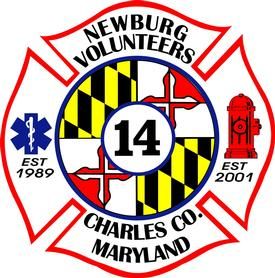 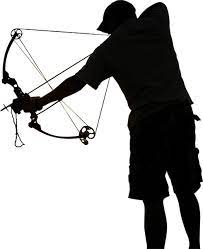 